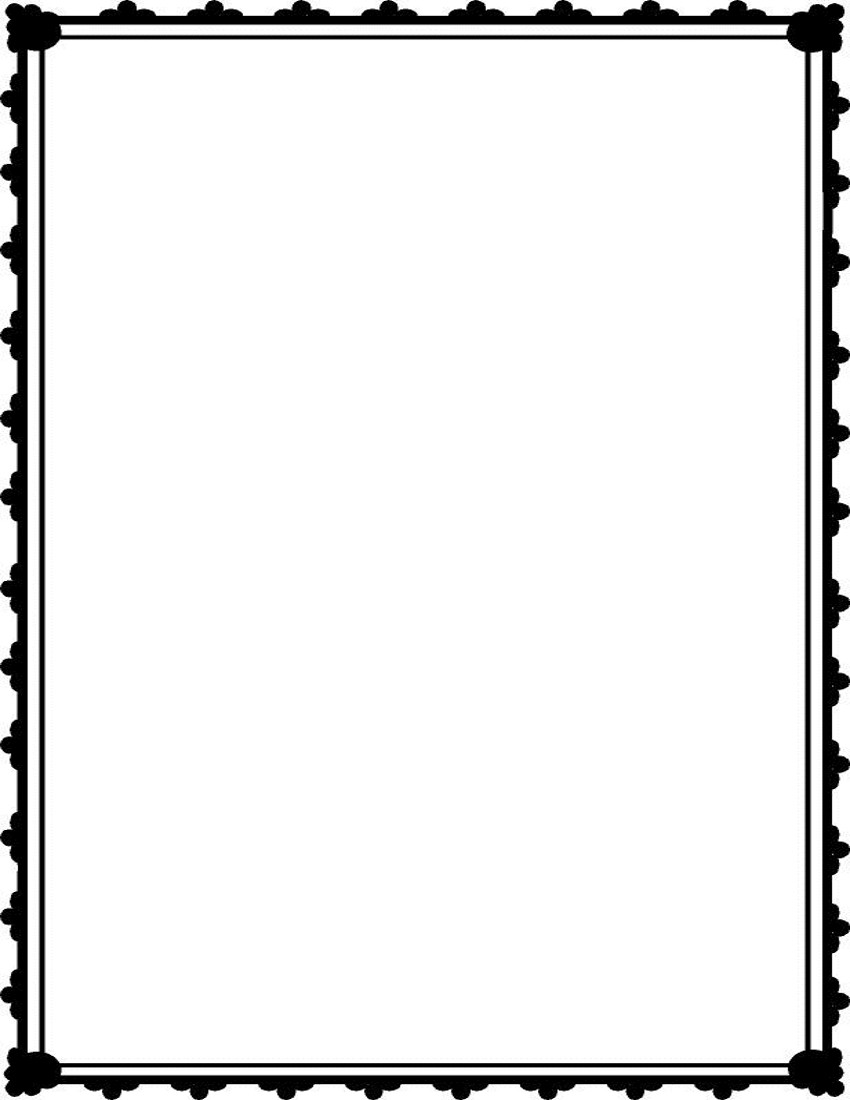 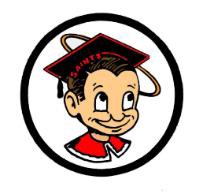 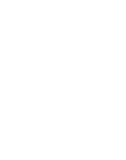 Bulletin for Thursday, August 31, 2017GENERALNo School: Monday, September 4, 2017 – Labor Day Holiday Student Photo I.D.’s are ready for pick up at the Information Desk (admin bldg.) Also, if you have lost or have forgotten your I.D. at home, you MUST get a replacement.Attention 11th and 12th grade students.  Please pay $10.00 for your tablet insurance TODAY at the Business Office.  Do not forget to turn in your completed tablet insurance form with your payment.Attention students, make sure to vote this Friday, at lunch, on the practice field for your “Share Decision Making” student representatives.   Leo De Casaus, Jacqueline Mendoza, Veronica Torres, Monserrat Nolasco, and Griselda Vega.Attention staff and students:  Yearbooks are currently on sale for the lowest price of the year!  Order your yearbook by September 1st and get 4 free icons when you personalize your cover!  Payment options are available at school through the business office and online at jostensyearbooks.comAttention staff and students: If you haven't checked out the Breeze lately, you're missing out!  There's new stories and updates on our staff.  Stop by smhsbreeze.com to see what's happening on your campus!Attention staff and students: Are you using REplayit?  The yearbook staff is holding a "photo of the week" contest starting next week, and when you submit your photos through Replayit, you're automatically entered!  Photos will be chosen each Friday by the yearbook staff.  If you're pic is chosen, we'll post it on our Instagram and SnapChat and you'll get money off your yearbook purchase price.  Look for informational posters throughout campus, or stop by room 411 for more information.CLUBSHey Possible NEW Future Business Leaders of America members. There will be a 2nd First Meeting--Yes that's right, this meeting is especially for anyone who did NOT attend last week's FBLA meeting.  Come with your lunch TODAY, to Room 230 to find out about FBLA and how you can travel, learn about career/community opportunities and be a leader.Attention students; Mr. Almaguer the new auto shop teacher will be holding a meeting for all current members and new students interested in joining the SMHS Drag and Dirt race team TODAY, after school in room 512.  CE’ENI (pronounced: ce-nee) will be meeting today at lunch in room 234. Come join our club and bring a friend. Everyone is welcome!CE’ENI tendrá reunión hoy durante la hora del almuerzo en al salón 234. Ven y conoce nuestro grupo y trae a tus amigas/os. ¡Todos son bienvenidos!Santa Maria High School - Go, Saints!